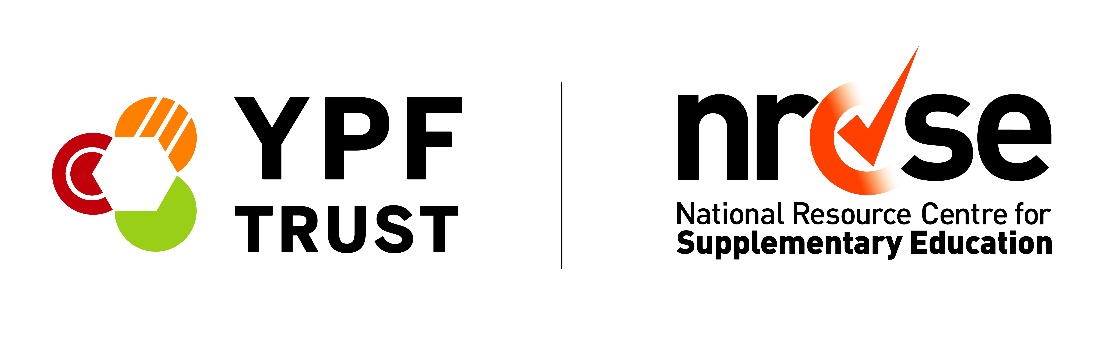 Administration OfficerRole reports to: CEO of YPF TrustLocation: London or ManchesterHours: 24 hours per weekSalary: £26k per annum, pro rataJob descriptionYPF Trust believes in the power of collaboration – we support local groups, organisations and individuals to come together to make a difference in children and young people’ lives. We provide advice, support and resources to empower local areas, enabling them to meet need and do what they want to do.Over the coming year, we will develop work across England, supporting a growing network of local partnerships. We have big ambitions for our work and want to grow our team to meet our ambitions.The Administration Officer post will provide high-quality business and operations support across the charity, ensuring our systems and processes can deliver effectively and efficiently. The post holder will develop and maintain systems to monitor the delivery of YPF Trust’s full range of activity, working closely with the CEO, Head of Partnerships, and finance support.We are looking for a motivated individual with excellent communication and organisational skills, highly numerate, and confident in written English. You will be professional, energetic, and enthusiastic in promoting and upholding the charity’s values.There is ample scope for an ambitious, creative, and organised person to develop in this post and with YPF Trust.Main Tasks and ResponsibilitiesLead the development and implementation of systems and processes across the charity, including business operations and planning, HR, membership, finance and data managementEnsure that the office (physically and virtually) runs smoothly and efficiently, ensuring all aspects of YPF Trust’s work is supported through adequate resources (e.g. office supplies and equipment) and accurate informationSupport the CEO, Head of Partnerships, Treasurer, and finance support staff in exercising appropriate financial controls, contributing to budgeting and business planning, working on spreadsheetsManage systems and processes for the secure storage of data and compliance with data security requirements, monitoring progress and reporting risksSupport with HR administration tasks, including: supporting recruitment processes, tracking leave and absence, preparation of trustee induction materialsSupport the CEO and Head of Partnerships in revising and embedding a strong, effective and engaging member offer across the YPF networkSupport the CEO and Head of Partnerships in a programme of engagement in new local areas and development of new Young People’s FoundationsAssisting with drafting or formatting documents, liaising with team members and ensuring actions are recorded and carried outWork with the team, partners and providers to deliver and support a range of external events and activities with a focus on partner engagement, championing children and young people and private sector partnershipsAttend meetings with stakeholders and partners as a representative of YPF TrustProvision of direct support to the CEO when required (preparation and distribution of materials for YPF Trust’s Board, planning and scheduling of meetings and minute-taking) Other administrative duties from time to time are required to support the start-up and development of this small charityPromote YPF Trust’s values of collaboration, ambition, inclusivity, innovation and creativity, and lead by examplePersonal SpecificationEssentialGood level of written and verbal communication and interpersonal skills Attention to detailAbility to prioritise & work across multiple projects with strong project management skillsGood knowledge of Microsoft Excel, Word, and Outlook is requiredGood knowledge and experience of virtual meeting platforms like Zoom and MS TeamsPromote equality and value diversity in all working relationshipsA commitment to safeguarding and promoting the welfare of children and young peopleTravel across England as required (taking into account personal circumstances e.g. childcare commitments)Able to work flexible hours to meet business needs, including occasional late meetingsDesirableUse of database and CRM systemsCreative skills and innovative ideasAn understanding of the voluntary sector  Interest in children and young people having the best start in life